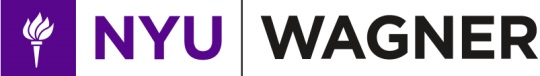 Robert F. Wagner Graduate School of Public ServiceThe Puck Building295 Lafayette Street, 2nd FloorNew York, NY 10012Robert F. Wagner Graduate School of Public ServiceThe Puck Building295 Lafayette Street, 2nd FloorNew York, NY 10012Robert F. Wagner Graduate School of Public ServiceThe Puck Building295 Lafayette Street, 2nd FloorNew York, NY 10012Robert F. Wagner Graduate School of Public ServiceThe Puck Building295 Lafayette Street, 2nd FloorNew York, NY 10012Robert F. Wagner Graduate School of Public ServiceThe Puck Building295 Lafayette Street, 2nd FloorNew York, NY 10012Robert F. Wagner Graduate School of Public ServiceThe Puck Building295 Lafayette Street, 2nd FloorNew York, NY 10012Robert F. Wagner Graduate School of Public ServiceThe Puck Building295 Lafayette Street, 2nd FloorNew York, NY 10012Robert F. Wagner Graduate School of Public ServiceThe Puck Building295 Lafayette Street, 2nd FloorNew York, NY 10012Robert F. Wagner Graduate School of Public ServiceThe Puck Building295 Lafayette Street, 2nd FloorNew York, NY 10012Robert F. Wagner Graduate School of Public ServiceThe Puck Building295 Lafayette Street, 2nd FloorNew York, NY 10012Robert F. Wagner Graduate School of Public ServiceThe Puck Building295 Lafayette Street, 2nd FloorNew York, NY 10012Robert F. Wagner Graduate School of Public ServiceThe Puck Building295 Lafayette Street, 2nd FloorNew York, NY 10012Robert F. Wagner Graduate School of Public ServiceThe Puck Building295 Lafayette Street, 2nd FloorNew York, NY 10012New York, NY 10012Robert F. Wagner Graduate School of Public ServiceThe Puck Building295 Lafayette Street, 2nd FloorNew York, NY 10012Robert F. Wagner Graduate School of Public ServiceThe Puck Building295 Lafayette Street, 2nd FloorNew York, NY 10012Robert F. Wagner Graduate School of Public ServiceThe Puck Building295 Lafayette Street, 2nd FloorNew York, NY 10012Robert F. Wagner Graduate School of Public ServiceThe Puck Building295 Lafayette Street, 2nd FloorNew York, NY 10012Robert F. Wagner Graduate School of Public ServiceThe Puck Building295 Lafayette Street, 2nd FloorNew York, NY 10012Robert F. Wagner Graduate School of Public ServiceThe Puck Building295 Lafayette Street, 2nd FloorNew York, NY 10012Robert F. Wagner Graduate School of Public ServiceThe Puck Building295 Lafayette Street, 2nd FloorNew York, NY 10012Robert F. Wagner Graduate School of Public ServiceThe Puck Building295 Lafayette Street, 2nd FloorNew York, NY 10012Robert F. Wagner Graduate School of Public ServiceThe Puck Building295 Lafayette Street, 2nd FloorNew York, NY 10012Robert F. Wagner Graduate School of Public ServiceThe Puck Building295 Lafayette Street, 2nd FloorNew York, NY 10012Robert F. Wagner Graduate School of Public ServiceThe Puck Building295 Lafayette Street, 2nd FloorNew York, NY 10012Robert F. Wagner Graduate School of Public ServiceThe Puck Building295 Lafayette Street, 2nd FloorNew York, NY 10012Robert F. Wagner Graduate School of Public ServiceThe Puck Building295 Lafayette Street, 2nd FloorNew York, NY 10012Robert F. Wagner Graduate School of Public ServiceThe Puck Building295 Lafayette Street, 2nd FloorNew York, NY 10012Robert F. Wagner Graduate School of Public ServiceThe Puck Building295 Lafayette Street, 2nd FloorNew York, NY 10012Robert F. Wagner Graduate School of Public ServiceThe Puck Building295 Lafayette Street, 2nd FloorNew York, NY 10012Robert F. Wagner Graduate School of Public ServiceThe Puck Building295 Lafayette Street, 2nd FloorNew York, NY 10012